		This document can be made available in alternate formats to individuals with disabilities upon request.TR-WM-131 (3/22)   Formerly ERS-6294 PCMTR-WM-131 (3/22)   Formerly ERS-6294 PCMTR-WM-131 (3/22)   Formerly ERS-6294 PCMTR-WM-131 (3/22)   Formerly ERS-6294 PCMTR-WM-131 (3/22)   Formerly ERS-6294 PCMTR-WM-131 (3/22)   Formerly ERS-6294 PCMTR-WM-131 (3/22)   Formerly ERS-6294 PCMTR-WM-131 (3/22)   Formerly ERS-6294 PCMTR-WM-131 (3/22)   Formerly ERS-6294 PCMTR-WM-131 (3/22)   Formerly ERS-6294 PCMTR-WM-131 (3/22)   Formerly ERS-6294 PCMTR-WM-131 (3/22)   Formerly ERS-6294 PCMTR-WM-131 (3/22)   Formerly ERS-6294 PCMTR-WM-131 (3/22)   Formerly ERS-6294 PCMTR-WM-131 (3/22)   Formerly ERS-6294 PCMTR-WM-131 (3/22)   Formerly ERS-6294 PCMTR-WM-131 (3/22)   Formerly ERS-6294 PCMTR-WM-131 (3/22)   Formerly ERS-6294 PCMTR-WM-131 (3/22)   Formerly ERS-6294 PCMTR-WM-131 (3/22)   Formerly ERS-6294 PCMTR-WM-131 (3/22)   Formerly ERS-6294 PCMTR-WM-131 (3/22)   Formerly ERS-6294 PCMTR-WM-131 (3/22)   Formerly ERS-6294 PCMTR-WM-131 (3/22)   Formerly ERS-6294 PCMTR-WM-131 (3/22)   Formerly ERS-6294 PCMTR-WM-131 (3/22)   Formerly ERS-6294 PCMFOR OFFICE USE ONLYFOR OFFICE USE ONLYFOR OFFICE USE ONLYFOR OFFICE USE ONLYFOR OFFICE USE ONLYFOR OFFICE USE ONLYFOR OFFICE USE ONLYFOR OFFICE USE ONLY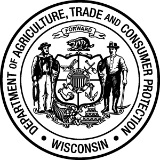 Wisconsin Department of Agriculture, Trade and Consumer ProtectionBureau of Weights and Measures
P.O. Box 7837,   Madison, WI 53707-7837
(608) 224-4942 	Wis. Admin. Code §ATCP 93.115Wisconsin Department of Agriculture, Trade and Consumer ProtectionBureau of Weights and Measures
P.O. Box 7837,   Madison, WI 53707-7837
(608) 224-4942 	Wis. Admin. Code §ATCP 93.115Wisconsin Department of Agriculture, Trade and Consumer ProtectionBureau of Weights and Measures
P.O. Box 7837,   Madison, WI 53707-7837
(608) 224-4942 	Wis. Admin. Code §ATCP 93.115Wisconsin Department of Agriculture, Trade and Consumer ProtectionBureau of Weights and Measures
P.O. Box 7837,   Madison, WI 53707-7837
(608) 224-4942 	Wis. Admin. Code §ATCP 93.115Wisconsin Department of Agriculture, Trade and Consumer ProtectionBureau of Weights and Measures
P.O. Box 7837,   Madison, WI 53707-7837
(608) 224-4942 	Wis. Admin. Code §ATCP 93.115Wisconsin Department of Agriculture, Trade and Consumer ProtectionBureau of Weights and Measures
P.O. Box 7837,   Madison, WI 53707-7837
(608) 224-4942 	Wis. Admin. Code §ATCP 93.115Wisconsin Department of Agriculture, Trade and Consumer ProtectionBureau of Weights and Measures
P.O. Box 7837,   Madison, WI 53707-7837
(608) 224-4942 	Wis. Admin. Code §ATCP 93.115Wisconsin Department of Agriculture, Trade and Consumer ProtectionBureau of Weights and Measures
P.O. Box 7837,   Madison, WI 53707-7837
(608) 224-4942 	Wis. Admin. Code §ATCP 93.115Wisconsin Department of Agriculture, Trade and Consumer ProtectionBureau of Weights and Measures
P.O. Box 7837,   Madison, WI 53707-7837
(608) 224-4942 	Wis. Admin. Code §ATCP 93.115Wisconsin Department of Agriculture, Trade and Consumer ProtectionBureau of Weights and Measures
P.O. Box 7837,   Madison, WI 53707-7837
(608) 224-4942 	Wis. Admin. Code §ATCP 93.115Wisconsin Department of Agriculture, Trade and Consumer ProtectionBureau of Weights and Measures
P.O. Box 7837,   Madison, WI 53707-7837
(608) 224-4942 	Wis. Admin. Code §ATCP 93.115Wisconsin Department of Agriculture, Trade and Consumer ProtectionBureau of Weights and Measures
P.O. Box 7837,   Madison, WI 53707-7837
(608) 224-4942 	Wis. Admin. Code §ATCP 93.115Wisconsin Department of Agriculture, Trade and Consumer ProtectionBureau of Weights and Measures
P.O. Box 7837,   Madison, WI 53707-7837
(608) 224-4942 	Wis. Admin. Code §ATCP 93.115Wisconsin Department of Agriculture, Trade and Consumer ProtectionBureau of Weights and Measures
P.O. Box 7837,   Madison, WI 53707-7837
(608) 224-4942 	Wis. Admin. Code §ATCP 93.115Wisconsin Department of Agriculture, Trade and Consumer ProtectionBureau of Weights and Measures
P.O. Box 7837,   Madison, WI 53707-7837
(608) 224-4942 	Wis. Admin. Code §ATCP 93.115Wisconsin Department of Agriculture, Trade and Consumer ProtectionBureau of Weights and Measures
P.O. Box 7837,   Madison, WI 53707-7837
(608) 224-4942 	Wis. Admin. Code §ATCP 93.115Wisconsin Department of Agriculture, Trade and Consumer ProtectionBureau of Weights and Measures
P.O. Box 7837,   Madison, WI 53707-7837
(608) 224-4942 	Wis. Admin. Code §ATCP 93.115Wisconsin Department of Agriculture, Trade and Consumer ProtectionBureau of Weights and Measures
P.O. Box 7837,   Madison, WI 53707-7837
(608) 224-4942 	Wis. Admin. Code §ATCP 93.115Wisconsin Department of Agriculture, Trade and Consumer ProtectionBureau of Weights and Measures
P.O. Box 7837,   Madison, WI 53707-7837
(608) 224-4942 	Wis. Admin. Code §ATCP 93.115Wisconsin Department of Agriculture, Trade and Consumer ProtectionBureau of Weights and Measures
P.O. Box 7837,   Madison, WI 53707-7837
(608) 224-4942 	Wis. Admin. Code §ATCP 93.115Wisconsin Department of Agriculture, Trade and Consumer ProtectionBureau of Weights and Measures
P.O. Box 7837,   Madison, WI 53707-7837
(608) 224-4942 	Wis. Admin. Code §ATCP 93.115Wisconsin Department of Agriculture, Trade and Consumer ProtectionBureau of Weights and Measures
P.O. Box 7837,   Madison, WI 53707-7837
(608) 224-4942 	Wis. Admin. Code §ATCP 93.115Wisconsin Department of Agriculture, Trade and Consumer ProtectionBureau of Weights and Measures
P.O. Box 7837,   Madison, WI 53707-7837
(608) 224-4942 	Wis. Admin. Code §ATCP 93.115Wisconsin Department of Agriculture, Trade and Consumer ProtectionBureau of Weights and Measures
P.O. Box 7837,   Madison, WI 53707-7837
(608) 224-4942 	Wis. Admin. Code §ATCP 93.115PRE-CONSTRUCTION UST/PIPE INSTALLATION CHECKLISTPersonal information you provide may be used for purposes other than that for which it was originally collected (s. 15.04(1)(m) Wis. Stats.).Return completed form to the address above.  PRE-CONSTRUCTION UST/PIPE INSTALLATION CHECKLISTPersonal information you provide may be used for purposes other than that for which it was originally collected (s. 15.04(1)(m) Wis. Stats.).Return completed form to the address above.  PRE-CONSTRUCTION UST/PIPE INSTALLATION CHECKLISTPersonal information you provide may be used for purposes other than that for which it was originally collected (s. 15.04(1)(m) Wis. Stats.).Return completed form to the address above.  PRE-CONSTRUCTION UST/PIPE INSTALLATION CHECKLISTPersonal information you provide may be used for purposes other than that for which it was originally collected (s. 15.04(1)(m) Wis. Stats.).Return completed form to the address above.  PRE-CONSTRUCTION UST/PIPE INSTALLATION CHECKLISTPersonal information you provide may be used for purposes other than that for which it was originally collected (s. 15.04(1)(m) Wis. Stats.).Return completed form to the address above.  PRE-CONSTRUCTION UST/PIPE INSTALLATION CHECKLISTPersonal information you provide may be used for purposes other than that for which it was originally collected (s. 15.04(1)(m) Wis. Stats.).Return completed form to the address above.  PRE-CONSTRUCTION UST/PIPE INSTALLATION CHECKLISTPersonal information you provide may be used for purposes other than that for which it was originally collected (s. 15.04(1)(m) Wis. Stats.).Return completed form to the address above.  PRE-CONSTRUCTION UST/PIPE INSTALLATION CHECKLISTPersonal information you provide may be used for purposes other than that for which it was originally collected (s. 15.04(1)(m) Wis. Stats.).Return completed form to the address above.  PRE-CONSTRUCTION UST/PIPE INSTALLATION CHECKLISTPersonal information you provide may be used for purposes other than that for which it was originally collected (s. 15.04(1)(m) Wis. Stats.).Return completed form to the address above.  PRE-CONSTRUCTION UST/PIPE INSTALLATION CHECKLISTPersonal information you provide may be used for purposes other than that for which it was originally collected (s. 15.04(1)(m) Wis. Stats.).Return completed form to the address above.  PRE-CONSTRUCTION UST/PIPE INSTALLATION CHECKLISTPersonal information you provide may be used for purposes other than that for which it was originally collected (s. 15.04(1)(m) Wis. Stats.).Return completed form to the address above.  PRE-CONSTRUCTION UST/PIPE INSTALLATION CHECKLISTPersonal information you provide may be used for purposes other than that for which it was originally collected (s. 15.04(1)(m) Wis. Stats.).Return completed form to the address above.  PRE-CONSTRUCTION UST/PIPE INSTALLATION CHECKLISTPersonal information you provide may be used for purposes other than that for which it was originally collected (s. 15.04(1)(m) Wis. Stats.).Return completed form to the address above.  PRE-CONSTRUCTION UST/PIPE INSTALLATION CHECKLISTPersonal information you provide may be used for purposes other than that for which it was originally collected (s. 15.04(1)(m) Wis. Stats.).Return completed form to the address above.  PRE-CONSTRUCTION UST/PIPE INSTALLATION CHECKLISTPersonal information you provide may be used for purposes other than that for which it was originally collected (s. 15.04(1)(m) Wis. Stats.).Return completed form to the address above.  PRE-CONSTRUCTION UST/PIPE INSTALLATION CHECKLISTPersonal information you provide may be used for purposes other than that for which it was originally collected (s. 15.04(1)(m) Wis. Stats.).Return completed form to the address above.  PRE-CONSTRUCTION UST/PIPE INSTALLATION CHECKLISTPersonal information you provide may be used for purposes other than that for which it was originally collected (s. 15.04(1)(m) Wis. Stats.).Return completed form to the address above.  PRE-CONSTRUCTION UST/PIPE INSTALLATION CHECKLISTPersonal information you provide may be used for purposes other than that for which it was originally collected (s. 15.04(1)(m) Wis. Stats.).Return completed form to the address above.  PRE-CONSTRUCTION UST/PIPE INSTALLATION CHECKLISTPersonal information you provide may be used for purposes other than that for which it was originally collected (s. 15.04(1)(m) Wis. Stats.).Return completed form to the address above.  PRE-CONSTRUCTION UST/PIPE INSTALLATION CHECKLISTPersonal information you provide may be used for purposes other than that for which it was originally collected (s. 15.04(1)(m) Wis. Stats.).Return completed form to the address above.  PRE-CONSTRUCTION UST/PIPE INSTALLATION CHECKLISTPersonal information you provide may be used for purposes other than that for which it was originally collected (s. 15.04(1)(m) Wis. Stats.).Return completed form to the address above.  PRE-CONSTRUCTION UST/PIPE INSTALLATION CHECKLISTPersonal information you provide may be used for purposes other than that for which it was originally collected (s. 15.04(1)(m) Wis. Stats.).Return completed form to the address above.  PRE-CONSTRUCTION UST/PIPE INSTALLATION CHECKLISTPersonal information you provide may be used for purposes other than that for which it was originally collected (s. 15.04(1)(m) Wis. Stats.).Return completed form to the address above.  PRE-CONSTRUCTION UST/PIPE INSTALLATION CHECKLISTPersonal information you provide may be used for purposes other than that for which it was originally collected (s. 15.04(1)(m) Wis. Stats.).Return completed form to the address above.  PRE-CONSTRUCTION UST/PIPE INSTALLATION CHECKLISTPersonal information you provide may be used for purposes other than that for which it was originally collected (s. 15.04(1)(m) Wis. Stats.).Return completed form to the address above.  PRE-CONSTRUCTION UST/PIPE INSTALLATION CHECKLISTPersonal information you provide may be used for purposes other than that for which it was originally collected (s. 15.04(1)(m) Wis. Stats.).Return completed form to the address above.  PRE-CONSTRUCTION UST/PIPE INSTALLATION CHECKLISTPersonal information you provide may be used for purposes other than that for which it was originally collected (s. 15.04(1)(m) Wis. Stats.).Return completed form to the address above.  PRE-CONSTRUCTION UST/PIPE INSTALLATION CHECKLISTPersonal information you provide may be used for purposes other than that for which it was originally collected (s. 15.04(1)(m) Wis. Stats.).Return completed form to the address above.  PRE-CONSTRUCTION UST/PIPE INSTALLATION CHECKLISTPersonal information you provide may be used for purposes other than that for which it was originally collected (s. 15.04(1)(m) Wis. Stats.).Return completed form to the address above.  PRE-CONSTRUCTION UST/PIPE INSTALLATION CHECKLISTPersonal information you provide may be used for purposes other than that for which it was originally collected (s. 15.04(1)(m) Wis. Stats.).Return completed form to the address above.  PRE-CONSTRUCTION UST/PIPE INSTALLATION CHECKLISTPersonal information you provide may be used for purposes other than that for which it was originally collected (s. 15.04(1)(m) Wis. Stats.).Return completed form to the address above.  PRE-CONSTRUCTION UST/PIPE INSTALLATION CHECKLISTPersonal information you provide may be used for purposes other than that for which it was originally collected (s. 15.04(1)(m) Wis. Stats.).Return completed form to the address above.  PRE-CONSTRUCTION UST/PIPE INSTALLATION CHECKLISTPersonal information you provide may be used for purposes other than that for which it was originally collected (s. 15.04(1)(m) Wis. Stats.).Return completed form to the address above.  PRE-CONSTRUCTION UST/PIPE INSTALLATION CHECKLISTPersonal information you provide may be used for purposes other than that for which it was originally collected (s. 15.04(1)(m) Wis. Stats.).Return completed form to the address above.  FACILITY IDENTIFICATION:  (Please Print)FACILITY IDENTIFICATION:  (Please Print)FACILITY IDENTIFICATION:  (Please Print)FACILITY IDENTIFICATION:  (Please Print)FACILITY IDENTIFICATION:  (Please Print)FACILITY IDENTIFICATION:  (Please Print)FACILITY IDENTIFICATION:  (Please Print)FACILITY IDENTIFICATION:  (Please Print)FACILITY IDENTIFICATION:  (Please Print)FACILITY IDENTIFICATION:  (Please Print)FACILITY IDENTIFICATION:  (Please Print)FACILITY IDENTIFICATION:  (Please Print)FACILITY IDENTIFICATION:  (Please Print)FACILITY IDENTIFICATION:  (Please Print)FACILITY IDENTIFICATION:  (Please Print)FACILITY IDENTIFICATION:  (Please Print)FACILITY IDENTIFICATION:  (Please Print)FACILITY IDENTIFICATION:  (Please Print)FACILITY IDENTIFICATION:  (Please Print)FACILITY IDENTIFICATION:  (Please Print)FACILITY IDENTIFICATION:  (Please Print)FACILITY IDENTIFICATION:  (Please Print)FACILITY IDENTIFICATION:  (Please Print)FACILITY IDENTIFICATION:  (Please Print)FACILITY IDENTIFICATION:  (Please Print)FACILITY IDENTIFICATION:  (Please Print)FACILITY IDENTIFICATION:  (Please Print)FACILITY IDENTIFICATION:  (Please Print)FACILITY IDENTIFICATION:  (Please Print)FACILITY IDENTIFICATION:  (Please Print)FACILITY IDENTIFICATION:  (Please Print)FACILITY IDENTIFICATION:  (Please Print)FACILITY IDENTIFICATION:  (Please Print)FACILITY IDENTIFICATION:  (Please Print)FACILITY IDENTIFICATION:  (Please Print)FACILITY NAMEFACILITY NAMEFACILITY NAMEFACILITY NAMEFACILITY NAMEFACILITY ID #FACILITY ID #FACILITY ID #FACILITY ID #FACILITY ID #FACILITY ID #FACILITY ID #FACILITY ID #FACILITY ID #FACILITY ID #FACILITY ID #FACILITY ID #COUNTYCOUNTYCOUNTYCOUNTYCOUNTYCOUNTYCOUNTYCOUNTYCOUNTYCOUNTYCOUNTYCOUNTYCOUNTYTELEPHONE: (   )     -     TELEPHONE: (   )     -     TELEPHONE: (   )     -     TELEPHONE: (   )     -     TELEPHONE: (   )     -     SITE STREET ADDRESS (not PO Box)SITE STREET ADDRESS (not PO Box)SITE STREET ADDRESS (not PO Box)SITE STREET ADDRESS (not PO Box)SITE STREET ADDRESS (not PO Box)SITE STREET ADDRESS (not PO Box)SITE STREET ADDRESS (not PO Box)SITE STREET ADDRESS (not PO Box)SITE STREET ADDRESS (not PO Box)SITE STREET ADDRESS (not PO Box)SITE STREET ADDRESS (not PO Box)SITE STREET ADDRESS (not PO Box)SITE STREET ADDRESS (not PO Box)SITE STREET ADDRESS (not PO Box)SITE STREET ADDRESS (not PO Box)SITE STREET ADDRESS (not PO Box)SITE STREET ADDRESS (not PO Box) CITY    VILLAGE    TOWN CITY    VILLAGE    TOWN CITY    VILLAGE    TOWN CITY    VILLAGE    TOWN CITY    VILLAGE    TOWN CITY    VILLAGE    TOWN CITY    VILLAGE    TOWN CITY    VILLAGE    TOWN CITY    VILLAGE    TOWN CITY    VILLAGE    TOWNSTATEWISTATEWISTATEWISTATEWIZIPZIPZIPZIPOWNER IDENTIFICATIONOWNER IDENTIFICATIONOWNER IDENTIFICATIONOWNER IDENTIFICATIONOWNER IDENTIFICATIONOWNER IDENTIFICATIONOWNER IDENTIFICATIONOWNER IDENTIFICATIONOWNER IDENTIFICATIONOWNER IDENTIFICATIONOWNER IDENTIFICATIONOWNER IDENTIFICATIONOWNER IDENTIFICATIONOWNER IDENTIFICATIONOWNER IDENTIFICATIONOWNER IDENTIFICATIONOWNER IDENTIFICATIONOWNER IDENTIFICATIONOWNER IDENTIFICATIONOWNER IDENTIFICATIONOWNER IDENTIFICATIONOWNER IDENTIFICATIONOWNER IDENTIFICATIONOWNER IDENTIFICATIONOWNER IDENTIFICATIONOWNER IDENTIFICATIONOWNER IDENTIFICATIONOWNER IDENTIFICATIONOWNER IDENTIFICATIONOWNER IDENTIFICATIONOWNER IDENTIFICATIONOWNER IDENTIFICATIONOWNER IDENTIFICATIONOWNER IDENTIFICATIONOWNER IDENTIFICATIONTANK OWNER LEGAL NAME:TANK OWNER LEGAL NAME:TANK OWNER LEGAL NAME:TANK OWNER LEGAL NAME:TANK OWNER LEGAL NAME:TANK OWNER LEGAL NAME:TANK OWNER LEGAL NAME:TANK OWNER LEGAL NAME:TANK OWNER LEGAL NAME:TANK OWNER LEGAL NAME:TANK OWNER LEGAL NAME:TANK OWNER LEGAL NAME:TANK OWNER LEGAL NAME:TANK OWNER LEGAL NAME:TANK OWNER LEGAL NAME:TANK OWNER LEGAL NAME:TANK OWNER LEGAL NAME:COUNTYCOUNTYCOUNTYCOUNTYCOUNTYCOUNTYCOUNTYEMAIL:EMAIL:EMAIL:EMAIL:EMAIL:EMAIL:TELEPHONE: (   )     -     TELEPHONE: (   )     -     TELEPHONE: (   )     -     TELEPHONE: (   )     -     TELEPHONE: (   )     -     STREET ADDRESS:STREET ADDRESS:STREET ADDRESS:STREET ADDRESS:STREET ADDRESS:STREET ADDRESS:STREET ADDRESS:STREET ADDRESS:STREET ADDRESS:STREET ADDRESS:STREET ADDRESS:STREET ADDRESS:STREET ADDRESS:STREET ADDRESS:STREET ADDRESS:STREET ADDRESS:STREET ADDRESS: CITY    VILLAGE    TOWN CITY    VILLAGE    TOWN CITY    VILLAGE    TOWN CITY    VILLAGE    TOWN CITY    VILLAGE    TOWN CITY    VILLAGE    TOWN CITY    VILLAGE    TOWN CITY    VILLAGE    TOWN CITY    VILLAGE    TOWN CITY    VILLAGE    TOWNSTATEWISTATEWISTATEWISTATEWIZIPZIPZIPZIPCONTRACTOR IDENTIFICATIONCONTRACTOR IDENTIFICATIONCONTRACTOR IDENTIFICATIONCONTRACTOR IDENTIFICATIONCONTRACTOR IDENTIFICATIONCONTRACTOR IDENTIFICATIONCONTRACTOR IDENTIFICATIONCONTRACTOR IDENTIFICATIONCONTRACTOR IDENTIFICATIONCONTRACTOR IDENTIFICATIONCONTRACTOR IDENTIFICATIONCONTRACTOR IDENTIFICATIONCONTRACTOR IDENTIFICATIONCONTRACTOR IDENTIFICATIONCONTRACTOR IDENTIFICATIONCONTRACTOR IDENTIFICATIONCONTRACTOR IDENTIFICATIONCONTRACTOR IDENTIFICATIONCONTRACTOR IDENTIFICATIONCONTRACTOR IDENTIFICATIONCONTRACTOR IDENTIFICATIONCONTRACTOR IDENTIFICATIONCONTRACTOR IDENTIFICATIONCONTRACTOR IDENTIFICATIONCONTRACTOR IDENTIFICATIONCONTRACTOR IDENTIFICATIONCONTRACTOR IDENTIFICATIONCONTRACTOR IDENTIFICATIONCONTRACTOR IDENTIFICATIONCONTRACTOR IDENTIFICATIONCONTRACTOR IDENTIFICATIONCONTRACTOR IDENTIFICATIONCONTRACTOR IDENTIFICATIONCONTRACTOR IDENTIFICATIONCONTRACTOR IDENTIFICATIONINSTALLATION CONTRACTOR COMPANY NAME:INSTALLATION CONTRACTOR COMPANY NAME:INSTALLATION CONTRACTOR COMPANY NAME:INSTALLATION CONTRACTOR COMPANY NAME:INSTALLATION CONTRACTOR COMPANY NAME:INSTALLATION CONTRACTOR COMPANY NAME:INSTALLATION CONTRACTOR COMPANY NAME:INSTALLATION CONTRACTOR COMPANY NAME:INSTALLATION CONTRACTOR COMPANY NAME:INSTALLATION CONTRACTOR COMPANY NAME:INSTALLATION CONTRACTOR COMPANY NAME:INSTALLATION CONTRACTOR COMPANY NAME:INSTALLATION CONTRACTOR COMPANY NAME:INSTALLATION CONTRACTOR COMPANY NAME:INSTALLATION CONTRACTOR COMPANY NAME:INSTALLATION CONTRACTOR COMPANY NAME:INSTALLATION CONTRACTOR COMPANY NAME:COUNTYCOUNTYCOUNTYCOUNTYCOUNTYCOUNTYCOUNTYCOUNTYCOUNTYCOUNTYCOUNTYTELEPHONE: (   )     -     TELEPHONE: (   )     -     TELEPHONE: (   )     -     TELEPHONE: (   )     -     TELEPHONE: (   )     -     TELEPHONE: (   )     -     TELEPHONE: (   )     -     CONTRACTOR STREET ADDRESS:CONTRACTOR STREET ADDRESS:CONTRACTOR STREET ADDRESS:CONTRACTOR STREET ADDRESS:CONTRACTOR STREET ADDRESS:CONTRACTOR STREET ADDRESS:CONTRACTOR STREET ADDRESS:CONTRACTOR STREET ADDRESS:CONTRACTOR STREET ADDRESS:CONTRACTOR STREET ADDRESS:CONTRACTOR STREET ADDRESS:CONTRACTOR STREET ADDRESS:CONTRACTOR STREET ADDRESS:CONTRACTOR STREET ADDRESS:CONTRACTOR STREET ADDRESS:CONTRACTOR STREET ADDRESS:CONTRACTOR STREET ADDRESS: CITY    VILLAGE    TOWN CITY    VILLAGE    TOWN CITY    VILLAGE    TOWN CITY    VILLAGE    TOWN CITY    VILLAGE    TOWN CITY    VILLAGE    TOWN CITY    VILLAGE    TOWN CITY    VILLAGE    TOWN CITY    VILLAGE    TOWN CITY    VILLAGE    TOWN CITY    VILLAGE    TOWNSTATEWISTATEWISTATEWIZIPZIPZIPZIPLEAD CONTRACTOR CONTACT PERSON:LEAD CONTRACTOR CONTACT PERSON:LEAD CONTRACTOR CONTACT PERSON:LEAD CONTRACTOR CONTACT PERSON:LEAD CONTRACTOR CONTACT PERSON:LEAD CONTRACTOR CONTACT PERSON:LEAD CONTRACTOR CONTACT PERSON:LEAD CONTRACTOR CONTACT PERSON:LEAD CONTRACTOR CONTACT PERSON:LEAD CONTRACTOR CONTACT PERSON:LEAD CONTRACTOR CONTACT PERSON:LEAD CONTRACTOR CONTACT PERSON:LEAD CONTRACTOR CONTACT PERSON:LEAD CONTRACTOR CONTACT PERSON:LEAD CONTRACTOR CONTACT PERSON:LEAD CONTRACTOR CONTACT PERSON:LEAD CONTRACTOR CONTACT PERSON:LEAD CONTRACTOR CONTACT PERSON:LEAD CONTRACTOR CONTACT PERSON:LEAD CONTRACTOR CONTACT PERSON:LEAD CONTRACTOR CONTACT PERSON:LEAD CONTRACTOR CONTACT PERSON:LEAD CONTRACTOR CONTACT PERSON:CONTACT PHONE: (   )     -     CONTACT PHONE: (   )     -     CONTACT PHONE: (   )     -     CONTACT PHONE: (   )     -     CONTACT PHONE: (   )     -     CONTACT PHONE: (   )     -     CELL PHONE: (   )     -     CELL PHONE: (   )     -     CELL PHONE: (   )     -     CELL PHONE: (   )     -     CELL PHONE: (   )     -     CELL PHONE: (   )     -     SECONDARY CONTRACTOR CONTACT PERSON:SECONDARY CONTRACTOR CONTACT PERSON:SECONDARY CONTRACTOR CONTACT PERSON:SECONDARY CONTRACTOR CONTACT PERSON:SECONDARY CONTRACTOR CONTACT PERSON:SECONDARY CONTRACTOR CONTACT PERSON:SECONDARY CONTRACTOR CONTACT PERSON:SECONDARY CONTRACTOR CONTACT PERSON:SECONDARY CONTRACTOR CONTACT PERSON:SECONDARY CONTRACTOR CONTACT PERSON:SECONDARY CONTRACTOR CONTACT PERSON:SECONDARY CONTRACTOR CONTACT PERSON:SECONDARY CONTRACTOR CONTACT PERSON:SECONDARY CONTRACTOR CONTACT PERSON:SECONDARY CONTRACTOR CONTACT PERSON:SECONDARY CONTRACTOR CONTACT PERSON:SECONDARY CONTRACTOR CONTACT PERSON:SECONDARY CONTRACTOR CONTACT PERSON:SECONDARY CONTRACTOR CONTACT PERSON:SECONDARY CONTRACTOR CONTACT PERSON:SECONDARY CONTRACTOR CONTACT PERSON:SECONDARY CONTRACTOR CONTACT PERSON:SECONDARY CONTRACTOR CONTACT PERSON:CONTACT PHONE: (   )     -     CONTACT PHONE: (   )     -     CONTACT PHONE: (   )     -     CONTACT PHONE: (   )     -     CONTACT PHONE: (   )     -     CONTACT PHONE: (   )     -     CELL PHONE: (   )     -     CELL PHONE: (   )     -     CELL PHONE: (   )     -     CELL PHONE: (   )     -     CELL PHONE: (   )     -     CELL PHONE: (   )     -     LEAD INSPECTOR NAME:LEAD INSPECTOR NAME:LEAD INSPECTOR NAME:LEAD INSPECTOR NAME:LEAD INSPECTOR NAME:LEAD INSPECTOR NAME:LEAD INSPECTOR NAME:LEAD INSPECTOR NAME:LEAD INSPECTOR NAME:LEAD INSPECTOR NAME:LEAD INSPECTOR NAME:LEAD INSPECTOR NAME:LEAD INSPECTOR NAME:LEAD INSPECTOR NAME:LEAD INSPECTOR NAME:LEAD INSPECTOR NAME:LEAD INSPECTOR NAME:LEAD INSPECTOR NAME:LEAD INSPECTOR NAME:LEAD INSPECTOR NAME:LEAD INSPECTOR NAME:LEAD INSPECTOR NAME:LEAD INSPECTOR NAME:CONTACT PHONE: (   )     -     CONTACT PHONE: (   )     -     CONTACT PHONE: (   )     -     CONTACT PHONE: (   )     -     CONTACT PHONE: (   )     -     CONTACT PHONE: (   )     -     CELL PHONE: (   )     -     CELL PHONE: (   )     -     CELL PHONE: (   )     -     CELL PHONE: (   )     -     CELL PHONE: (   )     -     CELL PHONE: (   )     -     SECONDARY INSPECTOR CONTACT NAMESECONDARY INSPECTOR CONTACT NAMESECONDARY INSPECTOR CONTACT NAMESECONDARY INSPECTOR CONTACT NAMESECONDARY INSPECTOR CONTACT NAMESECONDARY INSPECTOR CONTACT NAMESECONDARY INSPECTOR CONTACT NAMESECONDARY INSPECTOR CONTACT NAMESECONDARY INSPECTOR CONTACT NAMESECONDARY INSPECTOR CONTACT NAMESECONDARY INSPECTOR CONTACT NAMESECONDARY INSPECTOR CONTACT NAMESECONDARY INSPECTOR CONTACT NAMESECONDARY INSPECTOR CONTACT NAMESECONDARY INSPECTOR CONTACT NAMESECONDARY INSPECTOR CONTACT NAMESECONDARY INSPECTOR CONTACT NAMESECONDARY INSPECTOR CONTACT NAMESECONDARY INSPECTOR CONTACT NAMESECONDARY INSPECTOR CONTACT NAMESECONDARY INSPECTOR CONTACT NAMESECONDARY INSPECTOR CONTACT NAMESECONDARY INSPECTOR CONTACT NAMECONTACT PHONE: (   )     -     CONTACT PHONE: (   )     -     CONTACT PHONE: (   )     -     CONTACT PHONE: (   )     -     CONTACT PHONE: (   )     -     CONTACT PHONE: (   )     -     CELL PHONE: (   )     -     CELL PHONE: (   )     -     CELL PHONE: (   )     -     CELL PHONE: (   )     -     CELL PHONE: (   )     -     CELL PHONE: (   )     -     PRE-CONSTRUCTION MEETING DATE: PRE-CONSTRUCTION MEETING DATE: PRE-CONSTRUCTION MEETING DATE: PRE-CONSTRUCTION MEETING DATE: PRE-CONSTRUCTION MEETING DATE: PRE-CONSTRUCTION MEETING DATE: PRE-CONSTRUCTION MEETING DATE: PRE-CONSTRUCTION MEETING DATE: PRE-CONSTRUCTION MEETING DATE: PRE-CONSTRUCTION MEETING DATE: PRE-CONSTRUCTION MEETING DATE: PRE-CONSTRUCTION MEETING DATE: PRE-CONSTRUCTION MEETING DATE: PRE-CONSTRUCTION MEETING DATE: PRE-CONSTRUCTION MEETING DATE: PRE-CONSTRUCTION MEETING DATE: PRE-CONSTRUCTION MEETING DATE: PRE-CONSTRUCTION MEETING DATE: PRE-CONSTRUCTION MEETING DATE: PRE-CONSTRUCTION MEETING DATE: PRE-CONSTRUCTION MEETING DATE: PRE-CONSTRUCTION MEETING DATE: PRE-CONSTRUCTION MEETING DATE: PRE-CONSTRUCTION MEETING DATE: PRE-CONSTRUCTION MEETING DATE: PRE-CONSTRUCTION MEETING DATE: PRE-CONSTRUCTION MEETING DATE: PRE-CONSTRUCTION MEETING DATE: PRE-CONSTRUCTION MEETING DATE: PRE-CONSTRUCTION MEETING DATE: PRE-CONSTRUCTION MEETING DATE: PRE-CONSTRUCTION MEETING DATE: PRE-CONSTRUCTION MEETING DATE: PRE-CONSTRUCTION MEETING DATE: PRE-CONSTRUCTION MEETING DATE: TANK CONSTRUCTIONTANK CONSTRUCTIONTANK CONSTRUCTIONTANK CONSTRUCTIONTANK CONSTRUCTIONTANK CONSTRUCTIONTANK CONSTRUCTIONTANK CONSTRUCTIONTANK CONSTRUCTIONTANK CONSTRUCTIONTANK CONSTRUCTIONTANK CONSTRUCTIONTANK CONSTRUCTIONTANK CONSTRUCTIONTANK CONSTRUCTIONTANK CONSTRUCTIONTANK CONSTRUCTIONTANK CONSTRUCTIONTANK CONSTRUCTIONTANK CONSTRUCTIONTANK CONSTRUCTIONTANK CONSTRUCTIONTANK CONSTRUCTIONTANK CONSTRUCTIONTANK CONSTRUCTIONTANK CONSTRUCTIONTANK CONSTRUCTIONTANK CONSTRUCTIONTANK CONSTRUCTIONTANK CONSTRUCTIONTANK CONSTRUCTIONTANK CONSTRUCTIONTANK CONSTRUCTIONTANK CONSTRUCTIONTANK CONSTRUCTIONState plan number/LPO plan number is:State plan number/LPO plan number is:State plan number/LPO plan number is:State plan number/LPO plan number is:State plan number/LPO plan number is:State plan number/LPO plan number is:State plan number/LPO plan number is:State plan number/LPO plan number is:State plan number/LPO plan number is:Tank is new and carries UL or other national testing label.  – Listing Org. & Number:  Tank is new and carries UL or other national testing label.  – Listing Org. & Number:  Tank is new and carries UL or other national testing label.  – Listing Org. & Number:  Tank is new and carries UL or other national testing label.  – Listing Org. & Number:  Tank is new and carries UL or other national testing label.  – Listing Org. & Number:  Tank is new and carries UL or other national testing label.  – Listing Org. & Number:  Tank is new and carries UL or other national testing label.  – Listing Org. & Number:  Tank is new and carries UL or other national testing label.  – Listing Org. & Number:  Tank is new and carries UL or other national testing label.  – Listing Org. & Number:  Tank is new and carries UL or other national testing label.  – Listing Org. & Number:  Tank is new and carries UL or other national testing label.  – Listing Org. & Number:  Tank is new and carries UL or other national testing label.  – Listing Org. & Number:  Tank is new and carries UL or other national testing label.  – Listing Org. & Number:  Tank is new and carries UL or other national testing label.  – Listing Org. & Number:  Tank is new and carries UL or other national testing label.  – Listing Org. & Number:  Tank is new and carries UL or other national testing label.  – Listing Org. & Number:  Tank is new and carries UL or other national testing label.  – Listing Org. & Number:  Tank is new and carries UL or other national testing label.  – Listing Org. & Number:  Tank is new and carries UL or other national testing label.  – Listing Org. & Number:  Tank is used, but has been recertified to meet the EPA new tank standard – Recert by:Tank is used, but has been recertified to meet the EPA new tank standard – Recert by:Tank is used, but has been recertified to meet the EPA new tank standard – Recert by:Tank is used, but has been recertified to meet the EPA new tank standard – Recert by:Tank is used, but has been recertified to meet the EPA new tank standard – Recert by:Tank is used, but has been recertified to meet the EPA new tank standard – Recert by:Tank is used, but has been recertified to meet the EPA new tank standard – Recert by:Tank is used, but has been recertified to meet the EPA new tank standard – Recert by:Tank is used, but has been recertified to meet the EPA new tank standard – Recert by:Tank is used, but has been recertified to meet the EPA new tank standard – Recert by:Tank is used, but has been recertified to meet the EPA new tank standard – Recert by:Tank is used, but has been recertified to meet the EPA new tank standard – Recert by:Tank is used, but has been recertified to meet the EPA new tank standard – Recert by:Tank is used, but has been recertified to meet the EPA new tank standard – Recert by:Tank is used, but has been recertified to meet the EPA new tank standard – Recert by:Tank is used, but has been recertified to meet the EPA new tank standard – Recert by:Tank is used, but has been recertified to meet the EPA new tank standard – Recert by:Tank is used, but has been recertified to meet the EPA new tank standard – Recert by:Tank is used, but has been recertified to meet the EPA new tank standard – Recert by:Tank is used, but has been recertified to meet the EPA new tank standard – Recert by:Tank is used, but has been recertified to meet the EPA new tank standard – Recert by:Tank corrosion protection via:Tank corrosion protection via:Tank corrosion protection via:Tank corrosion protection via: Fiberglass Fiberglass Fiberglass Fiberglass Fiberglass Fiberglass Fiberglass Composite tank Composite tank Composite tank Composite tank Composite tank Composite tank Composite tank Composite tank Composite tank Composite tank Composite tank Composite tank Composite tank Composite tank Composite tank Composite tank Composite tank Composite tank Composite tank Composite tank Composite tank Composite tank Composite tank Composite tankPipe corrosion protection via:Pipe corrosion protection via:Pipe corrosion protection via:Pipe corrosion protection via: Fiberglass Fiberglass Fiberglass Fiberglass Fiberglass Fiberglass Fiberglass Non corrosive material: Non corrosive material: Non corrosive material: Non corrosive material: Non corrosive material: Non corrosive material: Non corrosive material: Coating Coating Coating Coating Polymer piping Polymer piping Polymer piping Polymer piping Polymer piping Polymer piping Polymer piping Polymer piping Polymer piping Polymer piping Polymer piping Polymer piping Polymer pipingTANK HANDLING AND TESTINGTANK HANDLING AND TESTINGTANK HANDLING AND TESTINGTANK HANDLING AND TESTINGTANK HANDLING AND TESTINGTANK HANDLING AND TESTINGTANK HANDLING AND TESTINGTANK HANDLING AND TESTINGTANK HANDLING AND TESTINGTANK HANDLING AND TESTINGTANK HANDLING AND TESTINGTANK HANDLING AND TESTINGTANK HANDLING AND TESTINGTANK HANDLING AND TESTINGTANK HANDLING AND TESTINGTANK HANDLING AND TESTINGTANK HANDLING AND TESTINGTANK HANDLING AND TESTINGTANK HANDLING AND TESTINGTANK HANDLING AND TESTINGTANK HANDLING AND TESTINGTANK HANDLING AND TESTINGTANK HANDLING AND TESTINGTANK HANDLING AND TESTINGTANK HANDLING AND TESTINGTANK HANDLING AND TESTINGTANK HANDLING AND TESTINGTANK HANDLING AND TESTINGTANK HANDLING AND TESTINGTANK HANDLING AND TESTINGTANK HANDLING AND TESTINGTANK HANDLING AND TESTINGTANK HANDLING AND TESTINGTANK HANDLING AND TESTINGTANK HANDLING AND TESTINGPre installation test of double-walled tank: in accordance with manufacturer’s specifications and ATCP 93 adopted standards. Use TR-WM-138 Checklist for Underground Tank/Pipe Installation.Pre installation test of double-walled tank: in accordance with manufacturer’s specifications and ATCP 93 adopted standards. Use TR-WM-138 Checklist for Underground Tank/Pipe Installation.Pre installation test of double-walled tank: in accordance with manufacturer’s specifications and ATCP 93 adopted standards. Use TR-WM-138 Checklist for Underground Tank/Pipe Installation.Pre installation test of double-walled tank: in accordance with manufacturer’s specifications and ATCP 93 adopted standards. Use TR-WM-138 Checklist for Underground Tank/Pipe Installation.Pre installation test of double-walled tank: in accordance with manufacturer’s specifications and ATCP 93 adopted standards. Use TR-WM-138 Checklist for Underground Tank/Pipe Installation.Pre installation test of double-walled tank: in accordance with manufacturer’s specifications and ATCP 93 adopted standards. Use TR-WM-138 Checklist for Underground Tank/Pipe Installation.Pre installation test of double-walled tank: in accordance with manufacturer’s specifications and ATCP 93 adopted standards. Use TR-WM-138 Checklist for Underground Tank/Pipe Installation.Pre installation test of double-walled tank: in accordance with manufacturer’s specifications and ATCP 93 adopted standards. Use TR-WM-138 Checklist for Underground Tank/Pipe Installation.Pre installation test of double-walled tank: in accordance with manufacturer’s specifications and ATCP 93 adopted standards. Use TR-WM-138 Checklist for Underground Tank/Pipe Installation.Pre installation test of double-walled tank: in accordance with manufacturer’s specifications and ATCP 93 adopted standards. Use TR-WM-138 Checklist for Underground Tank/Pipe Installation.Pre installation test of double-walled tank: in accordance with manufacturer’s specifications and ATCP 93 adopted standards. Use TR-WM-138 Checklist for Underground Tank/Pipe Installation.Pre installation test of double-walled tank: in accordance with manufacturer’s specifications and ATCP 93 adopted standards. Use TR-WM-138 Checklist for Underground Tank/Pipe Installation.Pre installation test of double-walled tank: in accordance with manufacturer’s specifications and ATCP 93 adopted standards. Use TR-WM-138 Checklist for Underground Tank/Pipe Installation.Pre installation test of double-walled tank: in accordance with manufacturer’s specifications and ATCP 93 adopted standards. Use TR-WM-138 Checklist for Underground Tank/Pipe Installation.Pre installation test of double-walled tank: in accordance with manufacturer’s specifications and ATCP 93 adopted standards. Use TR-WM-138 Checklist for Underground Tank/Pipe Installation.Pre installation test of double-walled tank: in accordance with manufacturer’s specifications and ATCP 93 adopted standards. Use TR-WM-138 Checklist for Underground Tank/Pipe Installation.Pre installation test of double-walled tank: in accordance with manufacturer’s specifications and ATCP 93 adopted standards. Use TR-WM-138 Checklist for Underground Tank/Pipe Installation.Pre installation test of double-walled tank: in accordance with manufacturer’s specifications and ATCP 93 adopted standards. Use TR-WM-138 Checklist for Underground Tank/Pipe Installation.Pre installation test of double-walled tank: in accordance with manufacturer’s specifications and ATCP 93 adopted standards. Use TR-WM-138 Checklist for Underground Tank/Pipe Installation.Pre installation test of double-walled tank: in accordance with manufacturer’s specifications and ATCP 93 adopted standards. Use TR-WM-138 Checklist for Underground Tank/Pipe Installation.Pre installation test of double-walled tank: in accordance with manufacturer’s specifications and ATCP 93 adopted standards. Use TR-WM-138 Checklist for Underground Tank/Pipe Installation.Pre installation test of double-walled tank: in accordance with manufacturer’s specifications and ATCP 93 adopted standards. Use TR-WM-138 Checklist for Underground Tank/Pipe Installation.Pre installation test of double-walled tank: in accordance with manufacturer’s specifications and ATCP 93 adopted standards. Use TR-WM-138 Checklist for Underground Tank/Pipe Installation.Pre installation test of double-walled tank: in accordance with manufacturer’s specifications and ATCP 93 adopted standards. Use TR-WM-138 Checklist for Underground Tank/Pipe Installation.Pre installation test of double-walled tank: in accordance with manufacturer’s specifications and ATCP 93 adopted standards. Use TR-WM-138 Checklist for Underground Tank/Pipe Installation.Pre installation test of double-walled tank: in accordance with manufacturer’s specifications and ATCP 93 adopted standards. Use TR-WM-138 Checklist for Underground Tank/Pipe Installation.Pre installation test of double-walled tank: in accordance with manufacturer’s specifications and ATCP 93 adopted standards. Use TR-WM-138 Checklist for Underground Tank/Pipe Installation.Pre installation test of double-walled tank: in accordance with manufacturer’s specifications and ATCP 93 adopted standards. Use TR-WM-138 Checklist for Underground Tank/Pipe Installation.Pre installation test of double-walled tank: in accordance with manufacturer’s specifications and ATCP 93 adopted standards. Use TR-WM-138 Checklist for Underground Tank/Pipe Installation. Yes Yes Yes No NA NATANK SITE AND BACKFILLTANK SITE AND BACKFILLTANK SITE AND BACKFILLTANK SITE AND BACKFILLTANK SITE AND BACKFILLTANK SITE AND BACKFILLTANK SITE AND BACKFILLTANK SITE AND BACKFILLTANK SITE AND BACKFILLTANK SITE AND BACKFILLTANK SITE AND BACKFILLTANK SITE AND BACKFILLTANK SITE AND BACKFILLTANK SITE AND BACKFILLTANK SITE AND BACKFILLTANK SITE AND BACKFILLTANK SITE AND BACKFILLTANK SITE AND BACKFILLTANK SITE AND BACKFILLTANK SITE AND BACKFILLTANK SITE AND BACKFILLTANK SITE AND BACKFILLTANK SITE AND BACKFILLTANK SITE AND BACKFILLTANK SITE AND BACKFILLTANK SITE AND BACKFILLTANK SITE AND BACKFILLTANK SITE AND BACKFILLTANK SITE AND BACKFILLTANK SITE AND BACKFILLTANK SITE AND BACKFILLTANK SITE AND BACKFILLTANK SITE AND BACKFILLTANK SITE AND BACKFILLTANK SITE AND BACKFILLInstallation is in an area of high water table or subject to flooding and tank is anchored or over-burden calculations furnished. Installation is in an area of high water table or subject to flooding and tank is anchored or over-burden calculations furnished. Installation is in an area of high water table or subject to flooding and tank is anchored or over-burden calculations furnished. Installation is in an area of high water table or subject to flooding and tank is anchored or over-burden calculations furnished. Installation is in an area of high water table or subject to flooding and tank is anchored or over-burden calculations furnished. Installation is in an area of high water table or subject to flooding and tank is anchored or over-burden calculations furnished. Installation is in an area of high water table or subject to flooding and tank is anchored or over-burden calculations furnished. Installation is in an area of high water table or subject to flooding and tank is anchored or over-burden calculations furnished. Installation is in an area of high water table or subject to flooding and tank is anchored or over-burden calculations furnished. Installation is in an area of high water table or subject to flooding and tank is anchored or over-burden calculations furnished. Installation is in an area of high water table or subject to flooding and tank is anchored or over-burden calculations furnished. Installation is in an area of high water table or subject to flooding and tank is anchored or over-burden calculations furnished. Installation is in an area of high water table or subject to flooding and tank is anchored or over-burden calculations furnished. Installation is in an area of high water table or subject to flooding and tank is anchored or over-burden calculations furnished. Installation is in an area of high water table or subject to flooding and tank is anchored or over-burden calculations furnished. Installation is in an area of high water table or subject to flooding and tank is anchored or over-burden calculations furnished. Installation is in an area of high water table or subject to flooding and tank is anchored or over-burden calculations furnished. Installation is in an area of high water table or subject to flooding and tank is anchored or over-burden calculations furnished. Installation is in an area of high water table or subject to flooding and tank is anchored or over-burden calculations furnished. Installation is in an area of high water table or subject to flooding and tank is anchored or over-burden calculations furnished. Installation is in an area of high water table or subject to flooding and tank is anchored or over-burden calculations furnished. Installation is in an area of high water table or subject to flooding and tank is anchored or over-burden calculations furnished. Installation is in an area of high water table or subject to flooding and tank is anchored or over-burden calculations furnished. Installation is in an area of high water table or subject to flooding and tank is anchored or over-burden calculations furnished. Installation is in an area of high water table or subject to flooding and tank is anchored or over-burden calculations furnished. Installation is in an area of high water table or subject to flooding and tank is anchored or over-burden calculations furnished. Installation is in an area of high water table or subject to flooding and tank is anchored or over-burden calculations furnished. Installation is in an area of high water table or subject to flooding and tank is anchored or over-burden calculations furnished. Installation is in an area of high water table or subject to flooding and tank is anchored or over-burden calculations furnished.  Yes Yes Yes No NA NAExcavation is in a bog, swampy area or landfill and a filter fabric was used to prevent the migration of the backfill material. Excavation is in a bog, swampy area or landfill and a filter fabric was used to prevent the migration of the backfill material. Excavation is in a bog, swampy area or landfill and a filter fabric was used to prevent the migration of the backfill material. Excavation is in a bog, swampy area or landfill and a filter fabric was used to prevent the migration of the backfill material. Excavation is in a bog, swampy area or landfill and a filter fabric was used to prevent the migration of the backfill material. Excavation is in a bog, swampy area or landfill and a filter fabric was used to prevent the migration of the backfill material. Excavation is in a bog, swampy area or landfill and a filter fabric was used to prevent the migration of the backfill material. Excavation is in a bog, swampy area or landfill and a filter fabric was used to prevent the migration of the backfill material. Excavation is in a bog, swampy area or landfill and a filter fabric was used to prevent the migration of the backfill material. Excavation is in a bog, swampy area or landfill and a filter fabric was used to prevent the migration of the backfill material. Excavation is in a bog, swampy area or landfill and a filter fabric was used to prevent the migration of the backfill material. Excavation is in a bog, swampy area or landfill and a filter fabric was used to prevent the migration of the backfill material. Excavation is in a bog, swampy area or landfill and a filter fabric was used to prevent the migration of the backfill material. Excavation is in a bog, swampy area or landfill and a filter fabric was used to prevent the migration of the backfill material. Excavation is in a bog, swampy area or landfill and a filter fabric was used to prevent the migration of the backfill material. Excavation is in a bog, swampy area or landfill and a filter fabric was used to prevent the migration of the backfill material. Excavation is in a bog, swampy area or landfill and a filter fabric was used to prevent the migration of the backfill material. Excavation is in a bog, swampy area or landfill and a filter fabric was used to prevent the migration of the backfill material. Excavation is in a bog, swampy area or landfill and a filter fabric was used to prevent the migration of the backfill material. Excavation is in a bog, swampy area or landfill and a filter fabric was used to prevent the migration of the backfill material. Excavation is in a bog, swampy area or landfill and a filter fabric was used to prevent the migration of the backfill material. Excavation is in a bog, swampy area or landfill and a filter fabric was used to prevent the migration of the backfill material. Excavation is in a bog, swampy area or landfill and a filter fabric was used to prevent the migration of the backfill material. Excavation is in a bog, swampy area or landfill and a filter fabric was used to prevent the migration of the backfill material. Excavation is in a bog, swampy area or landfill and a filter fabric was used to prevent the migration of the backfill material. Excavation is in a bog, swampy area or landfill and a filter fabric was used to prevent the migration of the backfill material. Excavation is in a bog, swampy area or landfill and a filter fabric was used to prevent the migration of the backfill material. Excavation is in a bog, swampy area or landfill and a filter fabric was used to prevent the migration of the backfill material. Excavation is in a bog, swampy area or landfill and a filter fabric was used to prevent the migration of the backfill material.  Yes Yes Yes No NA NABackfill for composite, fiberglass clad steel, or fiberglass tank is clean, washed, well-granulated sand, crushed rock, or is pea gravel naturally round with minimum diameter of 1/8 inch and maximum size of 3/4 inch, or crushed rock or gravel between 1/8 and 1/2 inch in size.Backfill for composite, fiberglass clad steel, or fiberglass tank is clean, washed, well-granulated sand, crushed rock, or is pea gravel naturally round with minimum diameter of 1/8 inch and maximum size of 3/4 inch, or crushed rock or gravel between 1/8 and 1/2 inch in size.Backfill for composite, fiberglass clad steel, or fiberglass tank is clean, washed, well-granulated sand, crushed rock, or is pea gravel naturally round with minimum diameter of 1/8 inch and maximum size of 3/4 inch, or crushed rock or gravel between 1/8 and 1/2 inch in size.Backfill for composite, fiberglass clad steel, or fiberglass tank is clean, washed, well-granulated sand, crushed rock, or is pea gravel naturally round with minimum diameter of 1/8 inch and maximum size of 3/4 inch, or crushed rock or gravel between 1/8 and 1/2 inch in size.Backfill for composite, fiberglass clad steel, or fiberglass tank is clean, washed, well-granulated sand, crushed rock, or is pea gravel naturally round with minimum diameter of 1/8 inch and maximum size of 3/4 inch, or crushed rock or gravel between 1/8 and 1/2 inch in size.Backfill for composite, fiberglass clad steel, or fiberglass tank is clean, washed, well-granulated sand, crushed rock, or is pea gravel naturally round with minimum diameter of 1/8 inch and maximum size of 3/4 inch, or crushed rock or gravel between 1/8 and 1/2 inch in size.Backfill for composite, fiberglass clad steel, or fiberglass tank is clean, washed, well-granulated sand, crushed rock, or is pea gravel naturally round with minimum diameter of 1/8 inch and maximum size of 3/4 inch, or crushed rock or gravel between 1/8 and 1/2 inch in size.Backfill for composite, fiberglass clad steel, or fiberglass tank is clean, washed, well-granulated sand, crushed rock, or is pea gravel naturally round with minimum diameter of 1/8 inch and maximum size of 3/4 inch, or crushed rock or gravel between 1/8 and 1/2 inch in size.Backfill for composite, fiberglass clad steel, or fiberglass tank is clean, washed, well-granulated sand, crushed rock, or is pea gravel naturally round with minimum diameter of 1/8 inch and maximum size of 3/4 inch, or crushed rock or gravel between 1/8 and 1/2 inch in size.Backfill for composite, fiberglass clad steel, or fiberglass tank is clean, washed, well-granulated sand, crushed rock, or is pea gravel naturally round with minimum diameter of 1/8 inch and maximum size of 3/4 inch, or crushed rock or gravel between 1/8 and 1/2 inch in size.Backfill for composite, fiberglass clad steel, or fiberglass tank is clean, washed, well-granulated sand, crushed rock, or is pea gravel naturally round with minimum diameter of 1/8 inch and maximum size of 3/4 inch, or crushed rock or gravel between 1/8 and 1/2 inch in size.Backfill for composite, fiberglass clad steel, or fiberglass tank is clean, washed, well-granulated sand, crushed rock, or is pea gravel naturally round with minimum diameter of 1/8 inch and maximum size of 3/4 inch, or crushed rock or gravel between 1/8 and 1/2 inch in size.Backfill for composite, fiberglass clad steel, or fiberglass tank is clean, washed, well-granulated sand, crushed rock, or is pea gravel naturally round with minimum diameter of 1/8 inch and maximum size of 3/4 inch, or crushed rock or gravel between 1/8 and 1/2 inch in size.Backfill for composite, fiberglass clad steel, or fiberglass tank is clean, washed, well-granulated sand, crushed rock, or is pea gravel naturally round with minimum diameter of 1/8 inch and maximum size of 3/4 inch, or crushed rock or gravel between 1/8 and 1/2 inch in size.Backfill for composite, fiberglass clad steel, or fiberglass tank is clean, washed, well-granulated sand, crushed rock, or is pea gravel naturally round with minimum diameter of 1/8 inch and maximum size of 3/4 inch, or crushed rock or gravel between 1/8 and 1/2 inch in size.Backfill for composite, fiberglass clad steel, or fiberglass tank is clean, washed, well-granulated sand, crushed rock, or is pea gravel naturally round with minimum diameter of 1/8 inch and maximum size of 3/4 inch, or crushed rock or gravel between 1/8 and 1/2 inch in size.Backfill for composite, fiberglass clad steel, or fiberglass tank is clean, washed, well-granulated sand, crushed rock, or is pea gravel naturally round with minimum diameter of 1/8 inch and maximum size of 3/4 inch, or crushed rock or gravel between 1/8 and 1/2 inch in size.Backfill for composite, fiberglass clad steel, or fiberglass tank is clean, washed, well-granulated sand, crushed rock, or is pea gravel naturally round with minimum diameter of 1/8 inch and maximum size of 3/4 inch, or crushed rock or gravel between 1/8 and 1/2 inch in size.Backfill for composite, fiberglass clad steel, or fiberglass tank is clean, washed, well-granulated sand, crushed rock, or is pea gravel naturally round with minimum diameter of 1/8 inch and maximum size of 3/4 inch, or crushed rock or gravel between 1/8 and 1/2 inch in size.Backfill for composite, fiberglass clad steel, or fiberglass tank is clean, washed, well-granulated sand, crushed rock, or is pea gravel naturally round with minimum diameter of 1/8 inch and maximum size of 3/4 inch, or crushed rock or gravel between 1/8 and 1/2 inch in size.Backfill for composite, fiberglass clad steel, or fiberglass tank is clean, washed, well-granulated sand, crushed rock, or is pea gravel naturally round with minimum diameter of 1/8 inch and maximum size of 3/4 inch, or crushed rock or gravel between 1/8 and 1/2 inch in size.Backfill for composite, fiberglass clad steel, or fiberglass tank is clean, washed, well-granulated sand, crushed rock, or is pea gravel naturally round with minimum diameter of 1/8 inch and maximum size of 3/4 inch, or crushed rock or gravel between 1/8 and 1/2 inch in size.Backfill for composite, fiberglass clad steel, or fiberglass tank is clean, washed, well-granulated sand, crushed rock, or is pea gravel naturally round with minimum diameter of 1/8 inch and maximum size of 3/4 inch, or crushed rock or gravel between 1/8 and 1/2 inch in size.Backfill for composite, fiberglass clad steel, or fiberglass tank is clean, washed, well-granulated sand, crushed rock, or is pea gravel naturally round with minimum diameter of 1/8 inch and maximum size of 3/4 inch, or crushed rock or gravel between 1/8 and 1/2 inch in size.Backfill for composite, fiberglass clad steel, or fiberglass tank is clean, washed, well-granulated sand, crushed rock, or is pea gravel naturally round with minimum diameter of 1/8 inch and maximum size of 3/4 inch, or crushed rock or gravel between 1/8 and 1/2 inch in size.Backfill for composite, fiberglass clad steel, or fiberglass tank is clean, washed, well-granulated sand, crushed rock, or is pea gravel naturally round with minimum diameter of 1/8 inch and maximum size of 3/4 inch, or crushed rock or gravel between 1/8 and 1/2 inch in size.Backfill for composite, fiberglass clad steel, or fiberglass tank is clean, washed, well-granulated sand, crushed rock, or is pea gravel naturally round with minimum diameter of 1/8 inch and maximum size of 3/4 inch, or crushed rock or gravel between 1/8 and 1/2 inch in size.Backfill for composite, fiberglass clad steel, or fiberglass tank is clean, washed, well-granulated sand, crushed rock, or is pea gravel naturally round with minimum diameter of 1/8 inch and maximum size of 3/4 inch, or crushed rock or gravel between 1/8 and 1/2 inch in size.Backfill for composite, fiberglass clad steel, or fiberglass tank is clean, washed, well-granulated sand, crushed rock, or is pea gravel naturally round with minimum diameter of 1/8 inch and maximum size of 3/4 inch, or crushed rock or gravel between 1/8 and 1/2 inch in size. Yes Yes Yes No NA NAPIPING TYPEPIPING TYPEPIPING TYPEPIPING TYPEPIPING TYPEPIPING TYPEPIPING TYPEPIPING TYPEPIPING TYPEPIPING TYPEPIPING TYPEPIPING TYPEPIPING TYPEPIPING TYPEPIPING TYPEPIPING TYPEPIPING TYPEPIPING TYPEPIPING TYPEPIPING TYPEPIPING TYPEPIPING TYPEPIPING TYPEPIPING TYPEPIPING TYPEPIPING TYPEPIPING TYPEPIPING TYPEPIPING TYPEPIPING TYPEPIPING TYPEPIPING TYPEPIPING TYPEPIPING TYPEPIPING TYPE Pressurized piping with Pressurized piping with Pressurized piping with auto shutoff, auto shutoff, auto shutoff, auto shutoff, auto shutoff, auto shutoff, auto shutoff, alarm or alarm or alarm or alarm or flow restrictor. flow restrictor. flow restrictor. flow restrictor. flow restrictor. flow restrictor. flow restrictor. flow restrictor. flow restrictor.Will any piping be manifolded?Will any piping be manifolded?Will any piping be manifolded?Will any piping be manifolded?Will any piping be manifolded?Will any piping be manifolded?Will any piping be manifolded?Will any piping be manifolded?Will any piping be manifolded? Yes No No Suction piping with check valve at pump and inspectable. Suction piping with check valve at pump and inspectable. Suction piping with check valve at pump and inspectable. Suction piping with check valve at pump and inspectable. Suction piping with check valve at pump and inspectable. Suction piping with check valve at pump and inspectable. Suction piping with check valve at pump and inspectable. Suction piping with check valve at pump and inspectable. Suction piping with check valve at pump and inspectable. Suction piping with check valve at pump and inspectable. Suction piping with check valve at pump and inspectable. Suction piping with check valve at pump and inspectable. Suction piping with check valve at pump and inspectable. Suction piping with check valve at pump and inspectable. Suction piping with check valve at pump and inspectable. Suction piping with check valve at tank. Suction piping with check valve at tank. Suction piping with check valve at tank. Suction piping with check valve at tank. Suction piping with check valve at tank. Suction piping with check valve at tank. Suction piping with check valve at tank. Suction piping with check valve at tank. Suction piping with check valve at tank. Suction piping with check valve at tank. Suction piping with check valve at tank. Suction piping with check valve at tank. Suction piping with check valve at tank. Suction piping with check valve at tank. Suction piping with check valve at tank. Suction piping with check valve at tank. Suction piping with check valve at tank. Suction piping with check valve at tank. Suction piping with check valve at tank. Suction piping with check valve at tank.Flexible connectors are used at the top of tank, between tank and vent pipe, below the dispenser and also where less than 4 feet of run exists between changes in direction with fiberglass piping.Flexible connectors are used at the top of tank, between tank and vent pipe, below the dispenser and also where less than 4 feet of run exists between changes in direction with fiberglass piping.Flexible connectors are used at the top of tank, between tank and vent pipe, below the dispenser and also where less than 4 feet of run exists between changes in direction with fiberglass piping.Flexible connectors are used at the top of tank, between tank and vent pipe, below the dispenser and also where less than 4 feet of run exists between changes in direction with fiberglass piping.Flexible connectors are used at the top of tank, between tank and vent pipe, below the dispenser and also where less than 4 feet of run exists between changes in direction with fiberglass piping.Flexible connectors are used at the top of tank, between tank and vent pipe, below the dispenser and also where less than 4 feet of run exists between changes in direction with fiberglass piping.Flexible connectors are used at the top of tank, between tank and vent pipe, below the dispenser and also where less than 4 feet of run exists between changes in direction with fiberglass piping.Flexible connectors are used at the top of tank, between tank and vent pipe, below the dispenser and also where less than 4 feet of run exists between changes in direction with fiberglass piping.Flexible connectors are used at the top of tank, between tank and vent pipe, below the dispenser and also where less than 4 feet of run exists between changes in direction with fiberglass piping.Flexible connectors are used at the top of tank, between tank and vent pipe, below the dispenser and also where less than 4 feet of run exists between changes in direction with fiberglass piping.Flexible connectors are used at the top of tank, between tank and vent pipe, below the dispenser and also where less than 4 feet of run exists between changes in direction with fiberglass piping.Flexible connectors are used at the top of tank, between tank and vent pipe, below the dispenser and also where less than 4 feet of run exists between changes in direction with fiberglass piping.Flexible connectors are used at the top of tank, between tank and vent pipe, below the dispenser and also where less than 4 feet of run exists between changes in direction with fiberglass piping.Flexible connectors are used at the top of tank, between tank and vent pipe, below the dispenser and also where less than 4 feet of run exists between changes in direction with fiberglass piping.Flexible connectors are used at the top of tank, between tank and vent pipe, below the dispenser and also where less than 4 feet of run exists between changes in direction with fiberglass piping.Flexible connectors are used at the top of tank, between tank and vent pipe, below the dispenser and also where less than 4 feet of run exists between changes in direction with fiberglass piping.Flexible connectors are used at the top of tank, between tank and vent pipe, below the dispenser and also where less than 4 feet of run exists between changes in direction with fiberglass piping.Flexible connectors are used at the top of tank, between tank and vent pipe, below the dispenser and also where less than 4 feet of run exists between changes in direction with fiberglass piping.Flexible connectors are used at the top of tank, between tank and vent pipe, below the dispenser and also where less than 4 feet of run exists between changes in direction with fiberglass piping.Flexible connectors are used at the top of tank, between tank and vent pipe, below the dispenser and also where less than 4 feet of run exists between changes in direction with fiberglass piping.Flexible connectors are used at the top of tank, between tank and vent pipe, below the dispenser and also where less than 4 feet of run exists between changes in direction with fiberglass piping.Flexible connectors are used at the top of tank, between tank and vent pipe, below the dispenser and also where less than 4 feet of run exists between changes in direction with fiberglass piping.Flexible connectors are used at the top of tank, between tank and vent pipe, below the dispenser and also where less than 4 feet of run exists between changes in direction with fiberglass piping.Flexible connectors are used at the top of tank, between tank and vent pipe, below the dispenser and also where less than 4 feet of run exists between changes in direction with fiberglass piping.Flexible connectors are used at the top of tank, between tank and vent pipe, below the dispenser and also where less than 4 feet of run exists between changes in direction with fiberglass piping.Flexible connectors are used at the top of tank, between tank and vent pipe, below the dispenser and also where less than 4 feet of run exists between changes in direction with fiberglass piping.Flexible connectors are used at the top of tank, between tank and vent pipe, below the dispenser and also where less than 4 feet of run exists between changes in direction with fiberglass piping.Flexible connectors are used at the top of tank, between tank and vent pipe, below the dispenser and also where less than 4 feet of run exists between changes in direction with fiberglass piping.Flexible connectors are used at the top of tank, between tank and vent pipe, below the dispenser and also where less than 4 feet of run exists between changes in direction with fiberglass piping. Yes Yes Yes No NA NAPRIMARY LEAK DETECTION (Check which applies under both TANK and PIPING)PRIMARY LEAK DETECTION (Check which applies under both TANK and PIPING)PRIMARY LEAK DETECTION (Check which applies under both TANK and PIPING)PRIMARY LEAK DETECTION (Check which applies under both TANK and PIPING)PRIMARY LEAK DETECTION (Check which applies under both TANK and PIPING)PRIMARY LEAK DETECTION (Check which applies under both TANK and PIPING)PRIMARY LEAK DETECTION (Check which applies under both TANK and PIPING)PRIMARY LEAK DETECTION (Check which applies under both TANK and PIPING)PRIMARY LEAK DETECTION (Check which applies under both TANK and PIPING)PRIMARY LEAK DETECTION (Check which applies under both TANK and PIPING)PRIMARY LEAK DETECTION (Check which applies under both TANK and PIPING)PRIMARY LEAK DETECTION (Check which applies under both TANK and PIPING)PRIMARY LEAK DETECTION (Check which applies under both TANK and PIPING)PRIMARY LEAK DETECTION (Check which applies under both TANK and PIPING)PRIMARY LEAK DETECTION (Check which applies under both TANK and PIPING)PRIMARY LEAK DETECTION (Check which applies under both TANK and PIPING)PRIMARY LEAK DETECTION (Check which applies under both TANK and PIPING)PRIMARY LEAK DETECTION (Check which applies under both TANK and PIPING)PRIMARY LEAK DETECTION (Check which applies under both TANK and PIPING)PRIMARY LEAK DETECTION (Check which applies under both TANK and PIPING)PRIMARY LEAK DETECTION (Check which applies under both TANK and PIPING)PRIMARY LEAK DETECTION (Check which applies under both TANK and PIPING)PRIMARY LEAK DETECTION (Check which applies under both TANK and PIPING)PRIMARY LEAK DETECTION (Check which applies under both TANK and PIPING)PRIMARY LEAK DETECTION (Check which applies under both TANK and PIPING)PRIMARY LEAK DETECTION (Check which applies under both TANK and PIPING)PRIMARY LEAK DETECTION (Check which applies under both TANK and PIPING)PRIMARY LEAK DETECTION (Check which applies under both TANK and PIPING)PRIMARY LEAK DETECTION (Check which applies under both TANK and PIPING)PRIMARY LEAK DETECTION (Check which applies under both TANK and PIPING)PRIMARY LEAK DETECTION (Check which applies under both TANK and PIPING)PRIMARY LEAK DETECTION (Check which applies under both TANK and PIPING)PRIMARY LEAK DETECTION (Check which applies under both TANK and PIPING)PRIMARY LEAK DETECTION (Check which applies under both TANK and PIPING)PRIMARY LEAK DETECTION (Check which applies under both TANK and PIPING)Tank: Automatic tank gauging Automatic tank gauging Automatic tank gauging Automatic tank gauging Automatic tank gauging Automatic tank gauging Interstitial monitoring Interstitial monitoring Interstitial monitoring Interstitial monitoring Interstitial monitoring Interstitial monitoring Interstitial monitoring Interstitial monitoring Interstitial monitoring Manual tank gauging (only for tanks of 1,000 gallons or less) Manual tank gauging (only for tanks of 1,000 gallons or less) Manual tank gauging (only for tanks of 1,000 gallons or less) Manual tank gauging (only for tanks of 1,000 gallons or less) Manual tank gauging (only for tanks of 1,000 gallons or less) Manual tank gauging (only for tanks of 1,000 gallons or less) Manual tank gauging (only for tanks of 1,000 gallons or less) Manual tank gauging (only for tanks of 1,000 gallons or less) Manual tank gauging (only for tanks of 1,000 gallons or less) Manual tank gauging (only for tanks of 1,000 gallons or less) Manual tank gauging (only for tanks of 1,000 gallons or less) Manual tank gauging (only for tanks of 1,000 gallons or less) Manual tank gauging (only for tanks of 1,000 gallons or less) Manual tank gauging (only for tanks of 1,000 gallons or less) Manual tank gauging (only for tanks of 1,000 gallons or less) Manual tank gauging (only for tanks of 1,000 gallons or less) Manual tank gauging (only for tanks of 1,000 gallons or less) Manual tank gauging (only for tanks of 1,000 gallons or less) Manual tank gauging (only for tanks of 1,000 gallons or less)Piping (pressurized or suction with check valve at tank):Piping (pressurized or suction with check valve at tank):Piping (pressurized or suction with check valve at tank):Piping (pressurized or suction with check valve at tank):Piping (pressurized or suction with check valve at tank):Piping (pressurized or suction with check valve at tank):Piping (pressurized or suction with check valve at tank):Piping (pressurized or suction with check valve at tank):Piping (pressurized or suction with check valve at tank):Piping (pressurized or suction with check valve at tank):Piping (pressurized or suction with check valve at tank):Piping (pressurized or suction with check valve at tank):Piping (pressurized or suction with check valve at tank):Piping (pressurized or suction with check valve at tank):Piping (pressurized or suction with check valve at tank):Piping (pressurized or suction with check valve at tank):Pipe installation is:Pipe installation is:Pipe installation is:Pipe installation is: single wall single wall single wall single wall single wall double walled double walled double walled double walled double walled double walled double walled double walled double walled double walled Automatic line leak detectors Automatic line leak detectors Automatic line leak detectors Automatic line leak detectors Automatic line leak detectors Automatic line leak detectors Interstitial monitoring Interstitial monitoring Interstitial monitoring Interstitial monitoring Interstitial monitoring Interstitial monitoring Interstitial monitoring Interstitial monitoring Interstitial monitoring Interstitial monitoring Interstitial monitoring Interstitial monitoring Interstitial monitoring Interstitial monitoring Interstitial monitoring Interstitial monitoring Interstitial monitoring Interstitial monitoring Interstitial monitoring Interstitial monitoring Interstitial monitoring Interstitial monitoring Interstitial monitoring Interstitial monitoring Interstitial monitoring Interstitial monitoring Interstitial monitoring Interstitial monitoring Interstitial monitoringEquipment matches the plan review.Equipment matches the plan review.Equipment matches the plan review.Equipment matches the plan review.Equipment matches the plan review.Equipment matches the plan review.Equipment matches the plan review.Equipment matches the plan review. Yes Yes Yes Yes NoNote discrepancies and resolution in Comment SectionNote discrepancies and resolution in Comment SectionNote discrepancies and resolution in Comment SectionNote discrepancies and resolution in Comment SectionNote discrepancies and resolution in Comment SectionNote discrepancies and resolution in Comment SectionNote discrepancies and resolution in Comment SectionNote discrepancies and resolution in Comment SectionNote discrepancies and resolution in Comment SectionNote discrepancies and resolution in Comment SectionNote discrepancies and resolution in Comment SectionNote discrepancies and resolution in Comment SectionNote discrepancies and resolution in Comment SectionNote discrepancies and resolution in Comment SectionNote discrepancies and resolution in Comment SectionNote discrepancies and resolution in Comment SectionNote discrepancies and resolution in Comment SectionNote discrepancies and resolution in Comment SectionNote discrepancies and resolution in Comment SectionNote discrepancies and resolution in Comment SectionNote discrepancies and resolution in Comment SectionNote discrepancies and resolution in Comment SectionTR-WM-131 (1/20)   Formerly ERS-6294 PCMPRIMARY LEAK DETECTION (Check which applies under both TANK and PIPING)Administrative aspects and how contractor will verify and document integrity and diagnostic tests, e.g., sump containment tightness, system leak detection, corrosion protection, overfill alarm, etc.Verify that system is being installed within the restrictions of the respective Material Approval or Petition For Variance.Verify tank, dispenser and emergency control locations and setbacks as reflected on the plan.Potential plan revision items.Agree on notification / inspection time parameters, flexibility, etc.Third-party contractors that may be involved, e.g., fencing contractor, tightness tester, etc. Areas of the installation that are not under the responsibility of the tank system equipment contractor, e.g., electrical.Who will be attending final inspection and what must be accessible and available.COMMENTS:INSPECTOR INFORMATIONINSTALLER CERTIFICATIONINSPECTOR INFORMATIONINSTALLER CERTIFICATIONINSPECTOR INFORMATIONINSTALLER CERTIFICATIONINSPECTOR SIGNATURE:INSPECTOR CERT#:LPO AGENCY/COMPANY NAMEFIRE DEPARTMENT PROVIDING COVERAGE:FIRE DEPARTMENT PROVIDING COVERAGE:FDID#:CONTRACTOR SIGNATURE:CERT#:DATE SIGNED